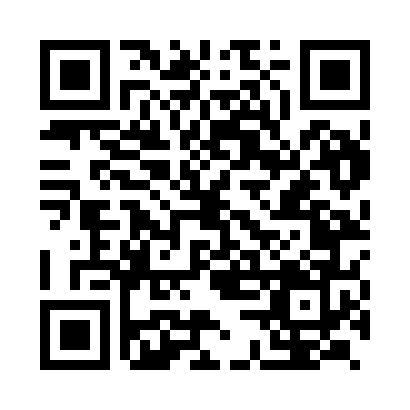 Prayer times for Bahraich, Uttar Pradesh, IndiaWed 1 May 2024 - Fri 31 May 2024High Latitude Method: One Seventh RulePrayer Calculation Method: University of Islamic SciencesAsar Calculation Method: HanafiPrayer times provided by https://www.salahtimes.comDateDayFajrSunriseDhuhrAsrMaghribIsha1Wed4:005:2412:014:426:378:022Thu3:595:2312:014:426:388:033Fri3:585:2312:004:426:398:034Sat3:575:2212:004:426:398:045Sun3:565:2112:004:426:408:056Mon3:555:2012:004:436:408:067Tue3:545:2012:004:436:418:078Wed3:535:1912:004:436:428:089Thu3:525:1812:004:436:428:0810Fri3:515:1812:004:436:438:0911Sat3:505:1712:004:446:438:1012Sun3:505:1612:004:446:448:1113Mon3:495:1612:004:446:448:1214Tue3:485:1512:004:446:458:1215Wed3:475:1512:004:456:468:1316Thu3:465:1412:004:456:468:1417Fri3:465:1412:004:456:478:1518Sat3:455:1312:004:456:478:1619Sun3:445:1312:004:456:488:1620Mon3:435:1212:004:466:488:1721Tue3:435:1212:004:466:498:1822Wed3:425:1112:004:466:508:1823Thu3:425:1112:004:466:508:1924Fri3:425:1112:004:476:518:1925Sat3:425:1012:014:476:518:2026Sun3:425:1012:014:476:528:2027Mon3:415:1012:014:476:528:2028Tue3:415:0912:014:486:538:2129Wed3:415:0912:014:486:538:2130Thu3:415:0912:014:486:548:2231Fri3:415:0912:014:486:548:22